UNIVERSIDADE FEDERAL DE PERNAMBUCOCentro de Tecnologia e Geociências (CTG)Programa de Pós-Graduação em Engenharia Civil (PPGEC)Edital para Seleção do Mestrado e Doutorado(Aprovado em reunião do Colegiado, em 08/06/2017)	O Coordenador do Programa de Pós-Graduação em Engenharia Civil, torna público o presente Edital, no Boletim Oficial da UFPE e através do endereço eletrônico http://www.propesq.ufpe.br/nova/strictosensu_cursos.php e aviso veiculado no Diário Oficial da União, as normas do Concurso Público de Seleção e Admissão – Ano Letivo 2017, segunda entrada ao corpo discente ao Programa de Pós-Graduação em Engenharia Civil, cursos de Mestrado e Doutorado. Inscrição:Para a admissão no curso de Mestrado exige-se a graduação em Engenharia Civil ou em área afim, considerando-se assim aquela que contenha afinidade com quaisquer das áreas de concentração do Programa de Pós-Graduação em Engenharia Civil, reconhecido pelo MEC, conforme definido no ApêndiceIdeste Edital.Para a admissão no curso de Doutorado exige-se Graduação e Mestrado em Engenharia Civil ou em área afim, considerando-se assim aquela que contenha afinidade com quaisquer das áreas de concentração do Programa de Pós-Graduação em Engenharia Civil, reconhecido pela CAPES/MEC, conforme definido no Apêndice Ideste Edital.A inscrição se realizará na Secretaria doPrograma de Pós-Graduação em Engenharia Civil, situada no sexto andar do prédio administrativo do CTG, das 10 às 12h e das 13h30 às 15h30, pessoalmente ou através de procurador, mediante a apresentação de instrumento de mandato.A inscrição poderá ser realizada por correspondência via SEDEX, desde que postada até a data de encerramento das inscrições para o endereço constante no ApêndiceIIdeste Edital e recebida pelo Programa em até 3 (três) dias após o fim da data de encerramento das inscrições, não se responsabilizando o Programa por atrasos ocorridos na entrega postal.As inscrições por correspondência serão verificadas quando do seu recebimento pela Comissão de Seleção e Admissão no que se refere ao cumprimento dos requisitos para a sua aceitação, conforme item 2 deste Edital.Toda a documentação referente à inscrição deverá ser entregue em envelope lacrado e assinado pelo candidato. No envelope deverá constar a etiqueta de inscrição, conforme modelo noApêndiceIIIdeste Edital. No caso de inscrição efetuada via Correios serão necessários dois envelopes: um externo, endereçado ao Programa de Pós-Graduação em Engenharia Civil (ApêndiceII) e outro interno com a etiqueta de inscrição (ApêndiceIII).No ato da entrega da documentação para a inscrição no processo seletivo, o candidato deverá apresentar, devidamente preenchido, o comprovante de inscrição, que se encontra no ApêndiceIII do presente Edital. O servidor que receber a documentação deverá datar e assinar este recibo, que servirá de comprovante para o candidato. No caso de solicitação de inscrição feita pelo Correio, o candidato terá o próprio recibo do Correio como comprovante.Toda a documentação deverá ser entregue seguindo a ordem constante no ApêndiceIV deste Edital, devendo todas as folhas serem enumeradas e rubricadas pelo candidato.Não serão aceitos envelopes que não estejamlacrados ou sem a etiqueta de inscrição exigida no presente Edital devidamente preenchida e assinada.São de inteira e exclusiva responsabilidade do candidato as informações e a documentação por ele fornecidas para a inscrição, as quais não poderão ser alteradas ou complementadas, em nenhuma hipótese ou a qualquer título.O descumprimento de quaisquer das exigências deste Edital acarretará o indeferimento da inscrição. Documentação para a inscrição:Documentação exigível para a inscrição no Mestrado e no Doutorado:Ficha de Inscrição preenchida, na forma do ApêndiceV, assinalado se Mestrado ou Doutorado, com as respectivas informações complementares desse apêndice;A etiqueta de inscrição à seleção de Mestrado que deverá ser colada em uma das faces do envelope para depositar a documentação de inscrição, devendo o envelope ser entregue lacrado no ato da inscrição (ApêndiceIII);Cópias deDocumentos de Identidade oficial (RG, Carteira de Habilitação, etc.), Cadastro de Pessoa Física (CPF), Título de Eleitor e comprovação da última votação, ou passaporte, no caso de candidato estrangeiro.02 (duas) fotos 3 x 4, recentes;Comprovante de pagamento da taxa no valor de R$ 50,00 (cinquenta reais) conforme boleto (ApêndiceVI), podendo ser efetivado através do endereço eletrônico www.stn.fazenda.gov.br, com isenção da taxa para aluno regularmente matriculado na UFPE, que comprove ser concluinte do curso de graduação ou mestrado; e Servidores ativos e inativos da UFPE (técnicos-administrativos e docentes) e professor substituto conforme Resolução 03/2016 do Conselho de Administração da UFPE e candidatos inscritos no Cadastro Único para os Programas Sociais do Governo Federal e integrante de família de baixa renda, nos termos do Decreto nº. 6.135/2007 e conforme Resolução nº. 01/2015 do Conselho de Administração da UFPE; eCópia do Currículo Lattes cadastrado na Plataforma Lattes (www.cnpq.br), com comprovação dos itens a serem avaliados, conforme tabelas (Apêndice VII).A autenticação dos documentos referidos na letra “c” poderá ser realizada mediante autenticação em cartório ou previamente validada por servidor público habilitada, com o respectivo carimbo de “confere com o original”. Esta autenticação deve ser providenciada antecipadamente nos setores habilitados da UFPEou de outra instituição pública do país. A Secretaria do Programa de Pós-Graduação em Engenharia Civil não realizará esta conferência de documentos durante o período de recebimento dos envelopes lacrados. O candidato inscrito no Cadastro Único para os Programas Sociais do Governo Federal e membro de família de baixa renda, nos termos do Decreto nº. 6.135/2007 poderá requerer a dispensa do pagamento da taxa de inscrição até o quinto dia anterior ao do encerramento das inscrições, conforme modelo (ApêndiceVIII).No caso do item anterior, a decisão será comunicada ao candidato em data anterior ao encerramento das inscrições, preferencialmente por meio eletrônico, para o endereço indicado pelo candidato quando da inscrição.Em caso de indeferimento do pedido de dispensa da taxa de inscrição, é facultado ao candidato, em dois dias úteis, o pagamento da taxa ou a interposição de recurso, dotado de efeito suspensivo, endereçado à Coordenação do Programa.Além dos documentos indicados no item 2.1, os candidatos ao curso de Mestrado deverão instruir o requerimento de inscrição com:Cópia do diploma ou comprovante de conclusão/declaração de provável concluinte do curso de Graduação, reconhecida pelo MEC, no semestre letivo anterior a este Edital; eCópia do Histórico Escolar do curso de Graduação.Além dos documentos indicados no item 2.1, os candidatos ao curso de Doutorado deverão instruir o requerimento de inscrição com:Anteprojeto de Tese, em 1 (uma) cópia impressa;Cópia do Diploma ou comprovante de conclusão/declaração de provável concluinte, emitido pela coordenação do curso,paraGraduaçãoeMestrado, reconhecidos pelo MEC;Cópia do Histórico Escolar do curso de Graduação;Cópia do Histórico Escolar do curso de Mestrado; eCópia da Dissertação do Mestrado.Além dos documentos indicados no item 2.1, 2.2 (para candidatos ao curso de Mestrado) ou 2.3 (para candidatos ao curso de Doutorado), os candidatos estrangeiros, oriundos de países que não integram a Comunidade de Países de Língua Portuguesa – CPLP, deverão instruir o requerimento de inscrição com certificado de Proficiência em Língua Portuguesa para Estrangeiros, CELPE-BRAS, nível intermediário ou superior.Cumpre informar que as aulas serão ministradas exclusivamente em português.No momento da matrícula, em caso de aprovação e classificação, os diplomas dos Cursos de Graduação e Mestrado obtidos no estrangeiro deverão ser apresentados com autenticação do Consulado do Brasil no país onde o mesmo foi emitido ou Apostila de Haia, no caso de países signatários da Convenção da Apostila de Haia. A exigência deste item é dispensada para diplomas obtidos na França, para os quais não é necessária nenhuma autenticação, e na Argentina, para os quais é necessário somente o visto do Ministério das Relações Exteriores da Argentina.Admitir-se-á inscrição condicionada à seleção de Mestrado de concluintes de curso de Graduação condicionada à matrícula, em caso de aprovação no processo seletivo, de conclusão do curso de Graduação até a data de realização da matrícula no Mestrado. A conclusão do curso de Graduação se dará através da Colação de Grau. O candidato aprovado perderá o direito à vaga se, na data da matrícula, não apresentar Diploma ou comprovante de Colação de Grau do curso de Graduação.Admitir-se-á inscrição condicionada à seleção de Doutorado de concluintes de curso de Mestrado, condicionada a matrícula à classificação e à conclusão de Mestrado, até a data de realização da matrícula. A conclusão do curso de Mestrado se dará com a defesa da dissertação e posterior entrega da versão final no órgão competente para recebimento. O candidato aprovado perderá o direito à vaga se, na data da matrícula, não apresentar Diploma, comprovante de Colação de Grau do curso de Mestrado ou documento comprobatório da entrega da versão final da dissertação no órgão competente. O candidato só poderá se inscrever em uma única área de concentração. As áreas de concentração ofertadas neste Edital são: Estruturas, com ênfase em Construção Civil;Geotecnia; Simulação e Gerenciamento de Reservatórios de Petróleo; Tecnologia Ambiental e Recursos Hídricos, com ênfase em Recursos Hídricos; Tecnologia Ambiental e Recursos Hídricos, com ênfase em Tecnologia Ambiental.Os candidatos que se inscreverem na área de concentraçãoTecnologia Ambiental e Recursos Hídricos deverão indicar no formulário de inscrição a opção pela ênfase em Tecnologia Ambiental ou ênfase em Recursos Hídricos.Os candidatos que se inscreverem na área de concentração Estruturas deverão indicar no formulário de inscrição a opção Estruturas ou Estruturas, com ênfase em Construção Civil.  Exame de Seleção e Admissão:O Exame de Seleção e Admissãopara os cursos de Mestrado e Doutorado será procedido por uma Comissão de Seleção e Admissão para cada área de concentração do Programa, formada cada comissão por pelo menos 3 (três) membros do seu Corpo Docente.O cronograma da Seleção para o Mestrado e o Doutorado do Programa de Pós-Graduação em Engenharia Civilestá no Apêndice IX deste Edital.O processo de seleção para o Mestrado do Programa de Pós-Graduação em Engenharia Civilserá composto pelas seguintes etapas:Etapa 1 – Prova de Conhecimentos:A Prova de Conhecimentos tem caráter eliminatório, com peso 7 (sete). As áreas de concentração descritas no item 2.8, alíneas “b” (Geotecnia) e “c” (Simulação e Gerenciamento de Reservatórios de Petróleo) não realizam a Etapa 1. As referidas áreas seguem todos os outros itens do cronograma presente no Apêndice IV deste Edital.A Prova de Conhecimentos terá duração máxima de 4 (quatro) horas, sendo vedada a consulta a qualquer material bibliográfico e a utilização de aparelhos de comunicação.A área de Tecnologia Ambiental e Recursos Hídricos, em suas duas ênfases, permite aos candidatos trazer e utilizar máquina de calcular, porém sem nada armazenado na memória da máquina. As demais áreas de concentração não permitem o uso de máquinas calculadoras.A Prova de Conhecimentos de cada área de concentração versará, respectivamente, sobre o programa constante do Apêndice V deste Edital e constará de questões teóricas e problemas.São critérios para a avaliação da Prova de Conhecimentos com perguntas e respostas por escrito:C1) Clareza e propriedade no uso da linguagem;C2) Domínio dos conteúdos, evidenciando a compreensão dos temas abordados na bibliografia indicada neste Edital; C3) Domínio e precisão no uso de conceitos e ferramentas analíticas; C4) Coerência no desenvolvimento das ideias e capacidade argumentativa; eC5) Pertinência e articulação das respostas às questões ou temas da prova.A nota da Etapa 1 – Prova de Conhecimentos (N1) será expressa como segue, cuja pontuação máxima será 10 (dez):O acesso dos candidatos ao local de realização da Prova de Conhecimentos será permitido após a verificação de identidade, baseada em documento com foto reconhecido oficialmente pela legislação brasileira. O candidato precisa se apresentar com pelo menos 30 (trinta) minutos de antecedência em relação ao início da Prova de Conhecimentos para os procedimentos de identificação e assinatura de lista de presença.Será dada uma tolerância de 10(dez) minutos após o horário de início da Prova de Conhecimentos para a chegada dos candidatos ao local de prova. Os candidatos que chegarem após o horário de tolerância serão automaticamente eliminados da seleção.Será assegurada a não identificação do candidato na Prova de Conhecimentos.A pontuação mínima para não ser eliminado na Etapa 1 – Prova de Conhecimentos será 5,0 (cinco).Etapa 2 – Avaliação do Currículo Lattes e do Histórico Escolar da Graduação:Para as áreas de concentração descritas no item 2.8, alíneas “a” (Estruturas, com ênfase em Construção Civil); “d” (Tecnologia Ambiental e Recursos Hídricos, com ênfase em Recursos Hídricos) e “e” (Tecnologia Ambiental e Recursos Hídricos, com ênfase em Tecnologia Ambiental), a Avaliação do Currículo Lattes e do Histórico Escolar da Graduação tem caráter classificatório, com peso 3 (três).Para as áreas de concentração descritas no item 2.8, alíneas “b” (Geotecnia) e “c” (Simulação e Gerenciamento de Reservatórios de Petróleo) a Avaliação do Currículo Lattes e do Histórico Escolar da Graduação tem caráter eliminatório.As áreas de concentração descritas no item 2.8, alíneas “b” (Geotecnia) e “c” (Simulação e Gerenciamento de Reservatórios de Petróleo) que não realizam a Etapa 1 terão peso 10 (dez) na etapa 2.A avaliação da Formação Acadêmica Complementar, da Experiência Profissional, das Atividades de Pesquisa/Extensão e da Produção Acadêmica se restringirá às atividades realizadas e comprovadaspelocandidatono ato da inscrição.A natureza das atividades desenvolvidas entre a graduação e a data atual avalia as atividades acadêmicas (pesquisa) desenvolvidas após a graduação. O candidato deverá entregar a descrição do currículo (em forma de tabela/barema), indicando o que fez em cada item, conforme ordem indicada na Tabela de Pontuação do item 3.3.2.5.A análise documental será realizada com base em critérios explícitos e distintos. A nota da Etapa 2 – Avaliação do Currículo Lattes e do Histórico Escolar da Graduação(N2) será formada pela média ponderada das notas de avaliação do Histórico Escolar da Graduação (NHEG), com peso4 (quatro), e do Currículo Lattes (NCL), com peso 6 (seis), conforme a fórmula abaixo e cuja pontuação máxima será 10 (dez):A nota de avaliação do Histórico Escolar de Graduação (NHEG) do candidato é ponderada com o conceito do curso e a adequação do curso ao Programa. O conceito do curso tem como base os índices mais atuais do Conceito Preliminar de Curso (CPC Faixa), realizado pelo INEP (Instituto Nacional de Estudos e Pesquisa Anísio Teixeira). Este resultado é obtido através do site http://portal.inep.gov.br/conceito-preliminar-de-curso-cpc-. A adequação do curso ao programa é avaliada pela tabela da natureza do curso, exibida a seguir. A ponderação da média geral do histórico pelo CPC Faixa e adequação do curso é realizada conforme segue:A área de concentração descrita no item 2.8, alínea “c” (Simulação e Gerenciamento de Reservatórios de Petróleo), no tocante à Natureza do Curso de Graduação, pontua os candidatos com graduação em Engenharia Mecânica, Engenharia Química e Engenharia de Minas com a nota 10.OBSERVAÇÃO: não sendo informada a nota do CPC Faixa, será considerada a nota mínimada tabela NOTA CPC.As áreas de concentração descritas no item 2.8, alíneas “b” (Geotecnia) e “c” (Simulação e Gerenciamento de Reservatórios de Petróleo) exigem pontuação mínima para não ser eliminado na Nota de Avaliação do Histórico Escolar da Graduação (NHEG) 5,0 (cinco). O candidato estrangeiro deverá apresentar resultado de sistema de avaliação nacional de cursos, similar ao CPC faixa. Caso não possua, será considerado o valor mínimo da tabela do CPC faixa.Na avaliação do Currículo Lattes (NCL) para mestrado e doutorado será obedecida a Tabela de Pontuaçãodo Apêndice VIII, onde cada conjunto de atividades no máximo terá nota 10 (dez).As áreas afins ao Mestrado do Programa de Pós-Graduação em Engenharia Civil estão no ApêndiceIdesse Edital.A nota da avaliação do Currículo Lattes (NCL) será calculada conforme fórmula abaixo:O resultado final será dado pela Nota Final do Mestrado (NFM) obtida pela média ponderada da nota da Etapa 1 – Prova de Conhecimentos (N1), com peso 7,0 (sete), e da nota da Etapa 2 – Avaliação do Currículo Lattes e do Histórico Escolar da Graduação (N2), com peso 3,0 (três), conforme equação abaixo:ANota Final do Mestrado (NFM) das áreas de concentração descritas no item 2.9, alíneas “c” (Geotecnia) e “d” (Simulação e Gerenciamento de Reservatórios de Petróleo), que não realizam a Etapa 1, será dada pelanotaatribuídaàEtapa 2 – Avaliação do Currículo Lattese do Histórico Escolar da Graduação (N2).O processo de seleção para o Doutorado do Programa de Pós-Graduação em Engenharia Civilserá composto pelas seguintes etapas:Etapa 1 – Apresentação e Defesa do Anteprojeto de Tese:A elaboração do Anteprojeto de Tese será realizada previamente pelo candidato e entregue junto com os documentos para inscrição. As áreas de concentração descritas no item 2.8, alíneas “a” (Estruturas, com ênfase em Construção Civil); “d” (Tecnologia Ambiental e Recursos Hídricos, com ênfase em Recursos Hídricos); “e” (Tecnologia Ambiental e Recursos Hídricos, com ênfase em Tecnologia Ambiental) exigirão Entrega, Apresentação e Defesa do Anteprojeto de Tese, de caráter eliminatório, com peso 7 (sete). As áreas de concentração descritas no item 2.8, alíneas “b” (Geotecnia); e “c” (Simulação e Gerenciamento de Reservatórios de Petróleo) exigirão a Entrega do Anteprojeto de Tese, de caráter classificatório, com peso 2 (dois).A Apresentação e Defesa do Anteprojeto de Tese, para as áreas de concentração descritas no item 2.8, alíneas “a” (Estruturas, com ênfase em Construção Civil); “d” (Tecnologia Ambiental e Recursos Hídricos, com ênfase em Recursos Hídricos); “e” (Tecnologia Ambiental e Recursos Hídricos, com ênfase em Tecnologia Ambiental); terá duração de 50 (cinquenta) minutos sendo, no máximo, 20 (vinte) minutos para apresentação pelo candidato e 30 (trinta) minutos para questionamentos pela banca examinadora, improrrogáveis.O Anteprojeto de Tese será de responsabilidade exclusiva do candidato. O mesmo deverá conter, no mínimo, a seguinte estrutura: tema, título, justificativa(s), hipótese, objetivo(s), metodologia, resultados esperados, cronograma e referências, conforme as normas da ABNT. Deverá usaro sistema de citação autor-data. A formatação do texto deve seguir as seguintes regras: papel tamanho A4, margens de 2,5cm (superior, inferior, direita e esquerda), fonte Times New Roman tamanho 12 e espaçamento de 1,5 entre linhas. As demais formatações são livres. Deverá ainda ter no mínimo 10 (dez) páginas e no máximo 20 (vinte) páginas, excluindo a capa.O tema do Anteprojeto de Tese deve obrigatoriamente estar em consonância com um dos temas de pesquisa de da área de concentraçãodo Programa. A lista dos docentes deve ser consultada no site www.poscivil.ufpe.br, no link corpo docente, bem como o link para o Currículo Lattes do CNPq de cada docente.São critérios para a Apresentação e Defesa do Anteprojeto de Tese: C1) Pertinência do projeto às Linhas de Pesquisa da área de concentração pretendida pelo candidato;C2) Contextualização do problema de tese observadas todas as dimensões relevantes para sua definição enquanto objeto de pesquisa; C3) Aderência da formulação teórico-metodológica ao problema da pesquisa com adequada definição de objetivos, hipóteses e justificativas; C4) Compreensão e domínio da literatura pertinente ao anteprojeto de tese e caracterização do aspecto inovador da proposta; C5) Demonstração de exequibilidade do anteprojeto de tese proposto pelo candidato, dentro das condições de funcionamento do Programa;C6) Demonstração de autonomia intelectual, pensamento crítico, maturidade como pesquisador, bem como clareza e consistência redacional na elaboração do anteprojeto de tese; eC7) Pertinência e articulação das respostas às questões ou comentários da banca examinadora.Para as áreas de concentração descritas no item 2.8, alíneas “a” (Estruturas, com ênfase em Construção Civil); “d” (Tecnologia Ambiental e Recursos Hídricos, com ênfase em Recursos Hídricos); “e” (Tecnologia Ambiental e Recursos Hídricos, com ênfase em Tecnologia Ambiental); a nota da Etapa 1 –Anteprojeto de Tese (N3) será expressa como segue, cuja pontuação máxima será 10 (dez):Para as áreas de concentração descritas no item 2.8, alíneas “b” (Geotecnia); e “c” (Simulação e Gerenciamento de Reservatórios de Petróleo) a nota da Etapa 1 – Anteprojeto de Tese (N3)será expressa como segue, cuja pontuação máxima será 10 (dez):Para as áreas de concentração descritas no item 2.8, alíneas “a” (Estruturas, com ênfase em Construção Civil); “d” (Tecnologia Ambiental e Recursos Hídricos, com ênfase em Recursos Hídricos); “e” (Tecnologia Ambiental e Recursos Hídricos, com ênfase em Tecnologia Ambiental), a pontuação mínima para não ser eliminado na Etapa 1– Anteprojeto de Tese será 7,0 (sete).Etapa 2 – Avaliação do Currículo Lattes e do Histórico Escolar da Graduação e do Mestrado:As áreas de concentração descritas no item 2.8, alíneas “a” (Estruturas, com ênfase em Construção Civil); “d” (Tecnologia Ambiental e Recursos Hídricos, com ênfase em Recursos Hídricos); “e” (Tecnologia Ambiental e Recursos Hídricos, com ênfase em Tecnologia Ambiental farão a Avaliação do Currículo Lattes e do Histórico Escolar da Graduação e do Mestrado, de caráter classificatório, com peso 3 (três).As áreas de concentração descritas no item 2.8, alíneas “b” (Geotecnia); e “c” (Simulação e Gerenciamento de Reservatórios de Petróleo) farão a Avaliação do Currículo Lattes e do Histórico Escolar da Graduação e do Mestrado, de caráter eliminatório, com peso 8 (oito).A avaliação da Formação Acadêmica Complementar, da Experiência Profissional, das Atividades de Pesquisa/Extensão e da Produção Acadêmica se restringirá às atividades realizadas e comprovadas pelo candidato no ato da inscrição. A natureza das atividades desenvolvidas entre a graduação e o Mestrado e a data atual avalia as atividades acadêmicas (pesquisa) desenvolvidas após a graduação e o Mestrado. O candidato deverá entregar a descrição do currículo (em forma de tabela/barema), indicando o que fez em cada item, conforme ordem indicada na Tabela de Pontuação do Apêndice VII.A análise documental será realizada com base em critérios explícitos e distintos. A nota da Etapa 2 – Avaliação do Currículo Lattes e do Histórico Escolar da Graduação e do Mestrado (N4) será formada pela média ponderada das notas de Avaliação do Histórico Escolar da Graduação e do Mestrado (NHEGM), com peso 4 (quatro), e do Currículo Lattes (NCL), com peso 6 (seis), conforme a fórmula abaixo e cuja pontuação máxima será 10 (dez):A nota da Avaliação do Histórico Escolar da Graduação e do Mestrado (NHEGM) será expressa como segue, cuja pontuação máxima será 10 (dez):A nota da Natureza do Mestrado (NNM) é ponderada com o conceito do curso de Mestrado, o qual tem como base a avaliação vigente da CAPES (Coordenação de Aperfeiçoamento de Pessoal de Nível Superior). O resultado da avaliação CAPES é obtido pelo site: www.capes.gov.br. O cálculo é realizado como segue:OBSERVAÇÃO: não sendo informado o conceito CAPES do Programa de Mestrado, será considerada a nota mínima.O candidato estrangeirodeverá apresentar resultado de conceito do curso de Mestrado, similar a avaliação vigente da Capes. Caso não possua, será considerado o valor mínimo da tabela do conceito Capes.A nota de avaliação do Histórico Escolar de Graduação (NHEG) do candidato é ponderada com o conceito do curso e a adequação do curso ao Programa. O conceito do curso tem como base os índices mais atuais do Conceito Preliminar de Curso (CPC Faixa), realizado pelo INEP (Instituto Nacional de Estudos e Pesquisa Anísio Teixeira). Este resultado é obtido através do site http://portal.inep.gov.br/conceito-preliminar-de-curso-cpc-. A adequação do curso ao programa é avaliada pela tabela da natureza do curso, conforme item anterior. A ponderação da média geral do histórico pelo CPC Faixa e adequação do curso é realizada conforme segue:A área de concentração descrita no item 2.8, alínea “c” (Simulação e Gerenciamento de Reservatórios de Petróleo), no tocante à Natureza do Curso de Graduação, pontua os candidatos com graduação em Engenharia Mecânica, Engenharia Química e Engenharia de Minas com a nota 10.OBSERVAÇÃO: não sendo informada a nota do CPC Faixa, será considerada a nota mínima.O candidato estrangeiro deverá apresentar resultado de sistema de avaliação nacional de cursos, similar ao CPC faixa. Caso não possua, será considerado o valor mínimo da tabela do CPC faixa.As áreas de concentração descritas no item 2.8, alíneas “b” (Geotecnia) e “c” (Simulação e Gerenciamento de Reservatórios de Petróleo) exigem pontuação mínima para não ser eliminado na Nota da Avaliação do Histórico Escolar da Graduação e do Mestrado (NHEGM) 5,0 (cinco).Na avaliação do Currículo Lattes (NCL) será obedecida a Tabela de Pontuação do Apêndice VII, onde cada conjunto de atividades no máximo terá nota 10 (dez).A nota da Produção Acadêmica (PA) será composta pela quantidade de publicações, ponderada pela natureza da publicação, e pelo fator de equiparação do tempo desde a conclusão do mestrado, conforme indicado abaixo, cuja pontuação máxima será 10 (dez):OBSERVAÇÃO: Os meses referidos na tabela acima são contados retroativamente a partir da data prevista para a realização da Etapa 2 – Avaliação do Currículo Lattes e do Histórico Escolar da Graduação e do Mestradonocronograma da Seleção do Programa de Pós-Graduação em Engenharia Civil presente no Apêndice VII deste Edital.As áreas afins aoDoutorado do Programa de Pós-Graduação em Engenharia Civil estão no Apêndice I deste Edital.A nota da avaliação do Currículo Lattes (NCL) será calculada conforme fórmula abaixo:O resultado final será dado pela Nota Final do Doutorado (NFD) para as áreas de concentração descritas no item 2.8, alíneas “a” (Estruturas, com ênfase em Construção Civil); “d” (Tecnologia Ambiental e Recursos Hídricos, com ênfase em Recursos Hídricos); “e” (Tecnologia Ambiental e Recursos Hídricos, com ênfase em Tecnologia Ambiental); será calculada pela média ponderada da nota da Etapa 1 –Anteprojeto de Tese (N3), com peso 7,0 (sete), e da nota da Etapa 2 – Avaliação do Currículo Lattes e do Histórico Escolar da Graduação e do Mestrado (N4), com peso 3,0 (três), conforme equação abaixo:O resultado final será dado pela Nota Final do Doutorado(NFD) para as áreas de concentração descritas no item 2.8, alíneas “b” (Geotecnia); e “c” (Simulação e Gerenciamento de Reservatórios de Petróleo) será calculada pela média ponderada da nota da Etapa 1 – Anteprojeto de Tese (N3), com peso 2,0 (dois), e da nota da Etapa 2 – Avaliação do Currículo Lattes e do Histórico Escolar da Graduação e do Mestrado (N4), com peso 8,0 (oito), conforme equação abaixo:4. Resultado:O resultado do Exame de Seleção será expresso pela média ponderada das notas atribuídas a cada uma das etapas, classificados os candidatos aprovados em ordem decrescente e obedecido o número de vagas estabelecido neste edital.No caso do Mestrado, eventuais empates nas respectivas áreas de concentração serão resolvidos pela nota da Etapa 1 – Prova de Conhecimentos.Para as áreas de concentração Geotecnia e Simulação e Gerenciamento de Reservatórios de Petróleo, que não realizam a Etapa 1 – Prova de Conhecimentos, eventuais empates serão resolvidos pela nota da avaliação do Currículo Lattes (NCL).No caso de Doutorado, eventuais empates nas respectivas áreas de concentração serão resolvidos pela nota da Etapa 1 – Apresentação e Defesa do Anteprojeto de Tese.No caso das vagas institucionais previstas na Resolução nº. 01/2011do Conselho Coordenador de Ensino, Pesquisa e Extensão – CCEPE,a nota final mínima para aprovação no certame será a mesma exigida para os demais candidatos. No caso de eventuais empates entre os candidatos serão resolvidos pela posição de colocação final que o candidato obtiver, condicionada à sua aprovação na seleção. Em caso de novo empate, uma comissão com, no mínimo, 03 docentes internos ao Programa será designada pelo Coordenador do PPGEC para fazer o desempate.A divulgação dos resultados será objeto de publicação do Boletim Oficial da Universidade e no Quadro de Avisos da Secretaria do Programa, e disponibilizado no site www.poscivil.ufpe.br.Recursos:Dos resultados de cada uma das etapas do concurso caberá recurso, de nulidade ou de recontagem dos pontos, devidamente fundamentado, além de revisão de correção e análise de conteúdo das Provas de Conhecimentos e Apresentação e Defesa do Anteprojeto de Tese, para o Colegiado do Programa, no prazo de até 3 (três) dias úteis de sua divulgação. Na hipótese de o recurso não ser decidido antes da Etapa subsequente, fica assegurado ao recorrente dela participar, sob condição.Vagas e Classificação:O número de vagas para os cursos de Mestrado e Doutorado distribuídas nas áreas de concentração será de acordo com a tabela constante no Apêndice VI deste Edital.Havendo desistência de candidato classificado até a data de encerramento da matrícula, será convocado o candidato aprovado e não classificado, obedecida a ordem de classificação, dentro da mesma área de concentração em que ocorreu a aprovação.Serão disponibilizadas vagas institucionais, indicadas no Apêndice VI, para servidores ativos e permanentes da UFPE (docentes ou técnicos), de acordo com determinação da Resolução nº. 01/2011, do Conselho Coordenador de Ensino, Pesquisa e Extensão – CCEPE. Disposições Gerais:A taxa de inscrição de que trata o subitem 2.1, alínea e, será dispensada para candidatos servidores públicos da Universidade, bem como discentes da Universidade concluintes de curso de graduação no segundo semestre do ano de 2017, conforme determinação do art. 6º, alíneas a e b, da Resolução nº. 01/2012 aprovada ad referendum do Conselho de Administração, publicada no Boletim Oficial da UFPE nº. 87, de 20 de setembro de 2012.Local de informações, inscrições: Secretaria da Pós-graduação em Engenharia Civil, situada no sexto andar do prédio administrativo do CTG, das 10 às 12h e das 13h30às 15h30.Os candidatos somente terão acesso ao local das provas portando documento de identificação contendo fotografia, sendo desclassificados do Exame de Seleção os que faltarem a quaisquer das etapas ou não obedecerem aos horários estabelecidos.As provas serão públicas, vedando-se, quando da realização da Apresentação e Defesa do Anteprojeto de Tese, a presença dos candidatos que a ela ainda não tenham se submetido, os quais restarão isolados, durante a sua realização, vedada a comunicação com o mundo externo.É assegurado aos candidatos o direito de habilitado das provas e dos espelhos de correção.As notas atribuídas aos candidatos, nas diversas etapas do Exame de Seleção, serão fundamentadas por cada membro da Comissão de Seleção e Admissão.Na ocorrência de grande número de candidatos, poderá a Apresentação e Defesa do Anteprojeto de Tesese realizar em dias sucessivos, aplicando-se a cada um dos grupos a regra de 7.4.Este Edital é publicado no Boletim Oficial da UFPE, afixado no Quadro de Avisos da Secretaria do Programa e disponível no site www.poscivil.ufpe.br.Os documentos apresentados terão validade, apenas, para este processo seletivo e não serão devolvidos, assim como não serão fornecidas cópias dessa documentação.A realização da inscrição implica em irrestrita submissão do candidato ao presente Edital.O descumprimento de quaisquer das exigências contidas neste Edital, bem como a ausência de documentação, acarretará o imediato indeferimento da inscrição do candidato. Será garantida a não identificação do candidato na Etapa 1 – Prova de Conhecimentos.Os candidatos aprovados no Exame de seleção deverão realizar na Secretaria do Programa de Pós-Graduação em Engenharia Civil uma pré-matrícula, demonstrando seu interesse em ingressar no corpo discente, informando as disciplinas que deseja cursar. A pré-matrícula realizar-se-á até (02) duas semanas anteriores à matrícula oficial pelo Sistema de Informações e Gestão Acadêmica (SIGA), conforme calendário determinado pela PROPESQ-UFPE. Recife, 08 de junho de 2017.Roberto Quental CoutinhoCoordenador Pós-Graduação em Engenharia Civil – CTG / UFPEAPÊNDICESÁreas Afins (por Área de Concentração).Endereço para Correspondência.Etiqueta para Envelope de Inscrição e Comprovante de Inscrição.Ordem de Entrega da Documentação.Formulário de Inscrição – Mestrado ou Doutorado – 2017.2.Procedimentos para Emissão de Boleto Bancário.Tabelas de Pontuação para o Currículo do Mestrado ou Doutorado.Requerimento de Solicitação de Isenção de Taxa de Inscrição.Cronograma para a Seleção para o Mestrado e o Doutorado.Programas e Bibliografia das Provas de Conhecimentos.Quantidade de Vagas por Área de Concentração.Áreas de Concentração e Linhas de Pesquisa – recomenda-se ver no site do CNPq, o grupo de pesquisa do professor de interesse para o candidato ao doutorado (http://lattes.cnpq.br/web/dgp) UNIVERSIDADE FEDERAL DE PERNAMBUCOCentro de Tecnologia e Geociências (CTG)Programa de Pós-Graduação em Engenharia Civil (PPGEC)Edital para Seleção do Mestrado e DoutoradoAPENDICESAPÊNDICE IÁREAS AFINS (POR ÁREA DE CONCENTRAÇÃO)ESTRUTURASConsidera-se área afim, para fins de ingresso no Programa de Pós-Graduação em Engenharia Civil, na área de Estruturas, os candidatos com as seguintes formações:Grupo 1: Engenharias I.Grupo 2:Bacharel Física ou Matemática.Grupo 3: Ciência da Computação. Arquitetura e Urbanismo.Bacharel Química Fundamental.Considera-se área afim, para fins de ingresso no Programa de Pós-Graduação em Engenharia Civil, na área de Estruturas, com ênfase em Construção Civil, os candidatos com as seguintes formações:Grupo 1: Engenharias I. Arquitetura e Urbanismo.Grupo 2: Bacharel em Química, Matemática ou Física.Geologia.Grupo 3: Formação Superior em Oficial Bombeiro. Graduação em qualquer área acima, e também em Administração com especialização em Engenharia de Segurança.GEOTECNIAConsidera-se área afim, para fins de ingresso no Programa de Pós-Graduação em Engenharia Civil, na área de Geotecnia, os candidatos com as seguintes formações:Grupo 1: Engenharias I e II (Capes). Geologia. Geomorfologia/Geografia Física.Grupo 2: Engenharia Agrícola e Ambiental. Bacharel em Química, Matemática ou Física.Grupo 3: Tecnólogos ligados à área de Engenharia Civil e Ambiental. Arquitetura e Urbanismo.SIMULAÇÃO E GERENCIAMENTO DE RESERVATÓRIOS DE PETRÓLEOConsidera-se área afim, para fins de ingresso no Programa de Pós-Graduação em Engenharia Civil, na área de Simulação e Gerenciamento de Reservatórios de Petróleo, os candidatos com as seguintes formações:Grupo 1: Engenharias I e IV da CAPES,Bacharel em Matemática, Química, Física, Geologia, Engenharia ou Ciência da Computação.Grupo 2: Bacharel em Estatística, bacharel nas demais engenharias.Grupo 3: Demais áreas afins.TECNOLOGIA AMBIENTAL E RECURSOS HÍDRICOSConsidera-se área afim, para fins de ingresso no Programa de Pós-Graduação em Engenharia Civil, na área de Tecnologia Ambiental e Recursos Hídricos, com ênfase em Tecnologia Ambiental, os candidatos com as seguintes formaçõesem:Grupo 1:Engenharias.Engenharia Química. Engenharia Sanitária ou Ambiental. Engenharia Agrícola. Engenharia Agronômica (Agronomia).Grupo 2: Bacharel em Química. Bacharel em Bioquímica ou Biotecnologia. Bacharel em Biologia. Bacharel em Ciências Ambientais.Grupo 3: Geologia. Oceanografia. Químico Industrial.Considera-se área afim, para fins de ingresso no Programa de Pós-Graduação em Engenharia Civil, na área de Tecnologia Ambiental e Recursos Hídricos, com ênfase em Recursos Hídricos, os candidatos com as seguintes formações em:Grupo 1: Engenharias. Agronomia.Grupo 2: Arquitetura. Geografia. Geologia. Oceanografia. Meteorologia.Grupo 3: Bacharel em Biologia, Química, Matemática ou Física. Tecnólogo Ambiental (curso superior) e tecnólogo em Engenharia Civil (curso superior).Além do item acima, no caso de Doutorado, será considerada área afim, o Mestrado nas áreas de Engenharias, Arquitetura, Geografia, Geologia, Oceanografia, Meteorologia, Biologia, Química, Matemática, Física.APÊNDICE IIENDEREÇO PARA CORRESPONDÊNCIAUNIVERSIDADE FEDERAL DE PERNAMBUCOCENTRO DE TECNOLOGIA E GEOCIÊNCIAS Programa de Pós-Graduação em Engenharia CivilAvenida da Arquitetura, s/nCidade UniversitáriaRecife – PE CEP 50.740-550APÊNDICE IIIETIQUETA PARA ENVELOPE DE INSCRIÇÃO E COMPROVANTE DE INSCRIÇÃOAPÊNDICE IVORDEM DE ENTREGA DA DOCUMENTAÇÃOA documentação constante do envelope deverá ser organizada de acordo com a seguinte ordem:Ficha de Inscrição com foto, devidamente preenchida, de forma legível;Comprovante de inscrição ou declaração de isenção do pagamento de taxa;Documentos pessoais (CI, CPF, Título de Eleitor e comprovação da última votação, ou passaporte, no caso de candidato estrangeiro, substituível se o candidato for oriundo de países membros do Mercosul, por documentos reconhecidos pelos tratados constitutivos do Bloco);No caso do Mestrado, a cópia do diploma, comprovante de conclusão ou declaração de provável concluinte do curso de graduação, reconhecida pelo MEC, no segundo semestre letivo de 2016 e a cópia do histórico escolar do Curso de Graduação. No caso do Doutorado, a cópia do Diploma ou comprovante de conclusão do Curso de Graduação, reconhecido pelo MEC e Mestrado, reconhecido pela CAPES/MEC, e, seus devidos históricos escolares.Cópia do Currículo Lattes cadastrado na plataforma lattes (www.cnpq.br), com comprovação dos demais itens pontuados (por ex., cópias de diploma(s) de especializações lato sensu e/ou stricto sensu e seus devidos histórico(s) escolar(es), declarações, certificados comprobatórios de apresentação de trabalhos em congressos, estágios, monitorias, cursos, comprovantes de publicação de artigos científicos, etc).Só será considerado na análise de currículo o documento comprobatório relacionado com os itens descritos nas tabelas do Apêndice VII.No caso do Doutorado, deverão ser anexadas, ao final e em separado, a cópia impressa do anteprojeto de tese e a cópia impressa da Dissertação de Mestrado.APÊNDICE VIPROCEDIMENTO PARA EMISSÃO DE BOLETO BANCÁRIO1. Entrar no site www.stn.fazenda.gov.br ou diretamente no link https://consulta.tesouro.fazenda.gov.br/gru/gru_simples.asp .2. Clicar n lado esquerdo da tela em “siafi-sistema de administração financeira”.3. Clicar no lado esquerdo da tela em “Guia de recolhimento da União”.4. Clicar no lado esquerdo da tela em “impressão – GRU simples”.5. PREENCHIMENTO CAMPOS (BARRAS AMARELAS) DO BOLETO BANCÁRIO:UNIDADE FAVORECIDA = Código – 153098 Gestão – 15233.RECOLHIMENTO: Código – 288322.NÚMERO DE REFERÊNCIA DA PÓS-GRADUAÇÃO EM ENGENHARIA CIVIL = 3161.VALOR = R$ 50,00.COMPETÊNCIA E VENCIMENTO = Não informar.CONTRIBUINTE DEPOSITANTE = preencher CPF e nome do candidato.6. Clicar em emitir Boleto Bancário.7. Pagar em qualquer agência do Banco do Brasil.APÊNDICE VIITabela de Pontuaçãodo Currículo Lattes (NCL) para mestrado e doutorado.1 – FORMAÇÃO ACADÊMICA COMPLEMENTAR (FAC) (Pontuação máxima 10, peso 3):2 – EXPERIÊNCIA PROFISSIONAL (EP) (Pontuação máxima 10, peso 2):3 – ATIVIDADES DE PESQUISA/EXTENSÃO (APE) (Pontuação máxima 10, peso 2):4 – PRODUÇÃO ACADÊMICA (PA) (Pontuação máxima 10, peso 3):APÊNDICE VIII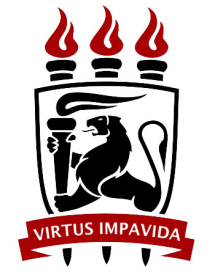 REQUERIMENTO DE SOLICITAÇÃO DE ISENÇÃO DE TAXA DE INSCRIÇÃOAo Coordenador do Programa de Pós-Graduação em Engenharia Civil,Eu, _________________________________________________________________________ (nome completo), RG n° __________________, Órgão Expedidor ___________, CPF n° _______________________, residente à Rua/Av./Praça _________________________________________________________, Número _____, Complemento __________, na cidade de ____________________, Estado de ______, requer a isenção de pagamento da taxa de inscrição para a seleção para ingresso no curso de  _________________ , no Programa de Pós-Graduação em Engenharia Civil, no ______semestre de 20___, pelas razões a seguir expostas:RAZÕES DO REQUERIMENTONestes termos, pede deferimento,Recife, ______ de __________de 20_____.___________________________________________(Assinatura do candidato/Responsável Legal)APÊNDICE IXCRONOGRAMA PARA A SELEÇÃO PARA O MESTRADO E O DOUTORADO A Seleção para o Mestrado do Programa de Pós-Graduação em Engenharia Civil para as áreas de Estruturas, com ênfase em Construção Civil e Tecnologia Ambiental e Recursos Hídricos seguirá o seguinte cronograma:As áreas de concentração descritas no item 2.8, alíneas “b” (Geotecnia) e “c” (Simulação e Gerenciamento de Reservatórios de Petróleo) não realizam a Etapa 1. As referidas áreas seguem todos os outros itens do cronograma acima.A Seleção para o Mestrado do Programa de Pós-Graduação em Engenharia Civil para a área de Simulação e Gerenciamento de Reservatórios de Petróleo seguirá o seguinte cronograma:As áreas de concentração descritas no item 2.8, alíneas “b” (Geotecnia) e “c” (Simulação e Gerenciamento de Reservatórios de Petróleo) não realizam a Etapa 1. As referidas áreas seguem todos os outros itens do cronograma acima.A Seleção para o Doutorado do Programa de Pós-Graduação em Engenharia Civil para as áreas de Estruturas, com ênfase em Construção Civil e Tecnologia Ambiental e Recursos Hídricos seguirá o seguinte cronograma:As áreas de concentração descritas no item 2.8, alíneas “b” (Geotecnia) e “c” (Simulação e Gerenciamento de Reservatórios de Petróleo) não realizam a Etapa 1. As referidas áreas seguem todos os outros itens do cronograma acima.A Seleção para o Doutorado do Programa de Pós-Graduação em Engenharia Civil para as áreas de Geotecnia e Simulação e Gerenciamento de Reservatórios de Petróleo, seguirá o seguinte cronograma:As áreas de concentração descritas no item 2.8, alíneas “b” (Geotecnia) e “c” (Simulação e Gerenciamento de Reservatórios de Petróleo) não realizam a Etapa 1. As referidas áreas seguem todos os outros itens do cronograma acima.APÊNDICE XPROGRAMAS E BIBLIOGRAFIA DAS PROVAS DE CONHECIMENTOSÁREA DE TECNOLOGIA AMBIENTAL E RECURSOS HÍDRICOS:Para as áreas de Tecnologia Ambiental e Recursos Hídricos, a prova escrita versará sobre questões em nível de graduação em Engenharia Civil abrangendo os seguintes pontos:(1) Hidráulica; (2) Hidrologia; (3) Saneamento Ambiental; e (4)Meio Ambiente.(1) Hidráulica: Condutos Forçados, Instalações de Recalque, Condutos Livres.Bibliografia sugerida:- Hidráulica Geral. Márcio Baptista, Márcia Coelho e José Almir Cirilo, (capítulos 1,2,4,5,6 e 7) e   Hidráulica Básica, Rodrigo Melo Porto (capítulo 1 até capítulo 10);(2) Hidrologia: Ciclo Hidrológico, Bacia Hidrográfica, Precipitação, Evaporação; Escoamento Superficial e Águas. Subterrâneas.Bibliografia sugerida:- Hidrologia Básica. Nelson de Souza Pinto et al. Editora Edgard BlücherLtda (capítulos 1, 2, 3) e- Hidrologia Ciência e Aplicação. Carlos E. M. Tucci. ABRH, Capítulos: 1, 2, 5, 6, 7, 8, 9 e 11- Hidrologia. Walter Collischon, ABRH(3) e (4)Saneamento Ambiental e Meio Ambiente: Ecologia, Meio Ambiente e Saúde, Impactos Ambientais, Poluição do Solo, Água e Ar, Resíduos Sólidos, Qualidade das Águas, Sistema de Tratamento de Águas de Abastecimento e Residuárias.Bibliografia sugerida:- Introdução à Engenharia Ambiental. Benedito Braga, 2005, PRENTICE-HALL.- Introdução à Qualidade das Águas e ao Tratamento de Esgotos, Marcos Von Sperling, ABES,3ª edição, 2005APÊNDICEXIQUANTIDADE DE VAGAS POR ÁREA DE CONCENTRAÇÃOMESTRADODOUTORADO APÊNDICEXIIÁREAS DE CONCENTRAÇÃO E LINHAS DE PESQUISAÁrea de Concentração: ESTRUTURASLinhas de Pesquisa:ANÁLISE DINÂMICA TEÓRICA E EXPERIMENTAL. ANÁLISE EXPERIMENTAL. ANÁLISE NÃO LINEAR. ESTRUTURAS DE CONCRETO. ESTRUTURAS E PETRÓLEO. OTIMIZAÇÃO ESTRUTURALÁrea de Concentração: ESTRUTURAS, COM ÊNFASE EM CONSTRUÇÃO CIVILLinhas de Pesquisa: NOVOS MATERIAIS PARA CONSTRUÇÃO CIVIL. TECNOLOGIA DO CONCRETO. TECNOLOGIA DAS ARGAMASSAS. USO E APROVEITAMENTO DE RESÍDUOS COMO ADIÇÕES EM COMPÓSITOS (CONCRETO OU ARGAMASSA).Grupo de Pesquisa: Estudo e Aplicação de Tecnologia de Materiais para o Desenvolvimento do Ambiente Construído (http://dgp.cnpq.br/dgp/espelhogrupo/6758083246339105)
Área de Concentração: GEOTECNIALinhas de Pesquisa:COMPORTAMENTO DE SOLOS SATURADOS E NÃO-SATURADOSGEOTECNIA AMBIENTAL. MODELAGEM E SIMULAÇÃO NUMÉRICA. ESTUDOS GEOTÉCNICOS DE ENCOSTAS E PLANÍCIESÁrea de Concentração: GERENCIAMENTO E SIMULAÇÃO DE RESERVATÓRIOS DE PETRÓLEOLinhas de Pesquisa:FORMULAÇÕES NUMÉRICAS E FERRAMENTAS COMPUTACIONAIS NA SIMULAÇÃO DE RESERVATÓRIOS. GERENCIAMENTO ÓTIMO DE RESERVATÓRIOS. MODELAGEM GEOMECÂNICA DE RESERVATÓRIOS. PROPAGAÇÃO DE INCERTEZAS NA SIMULAÇÃO DE RESERVATÓRIOS
Área de Concentração: TECNOLOGIA AMBIENTAL E RECURSOS HÍDRICOS, COM ÊNFASE EM RECURSOS HÍDRICOSLinhas de Pesquisa:RECURSOS HÍDRICOS DO SEMIÁRIDO. MODELAGEM HIDROLÓGICA E HIDRODINÂMICA. GEOPROCESSAMENTO E SENSORIAMENTO REMOTO. GESTÃO DE RECURSOS HÍDRICOS. MUDANÇAS CLIMÁTICAS. DRENAGEM URBANA. USO SUSTENTÁVEL DE ÁGUAS SUBTERRÂNEAS.Área de Concentração: TECNOLOGIA AMBIENTAL E RECURSOS HÍDRICOS, COM ÊNFASE EM TECNOLOGIA AMBIENTAL.Linhas de Pesquisa:Área de Concentração: TRANSPORTE E GESTÃO DAS INFRAESTRUTURAS URBANASLinhas de Pesquisa:GESTÃO E ECONOMIA DE TRANSPORTES. PLANEJAMENTO E OPERAÇÃO DOS TRANSPORTES. MOBILIDADE URBANACRITÉRIOS DE AVALIAÇÃOPESOClareza e propriedade no uso da linguagem (C1)20%Domínio dos conteúdos, evidenciando a compreensão dos temas abordados nas bibliografias indicadas neste Edital (C2)20%Domínio e precisão no uso de conceitos e ferramentas analíticas (C3)20%Coerência no desenvolvimento das ideias e capacidade argumentativa (C4)20%Pertinência e articulação das respostas às questões ou temas da prova (C5)20%NOTANATUREZA DO CURSO DE GRADUAÇÃO10Graduação nas áreas previstas na avaliação Engenharias I da CAPES ou graduação em Engenharia de Petróleo9Grupo 1 das áreas afins de cada área de concentração, constantes do ApêndiceI deste Edital8Grupo 2 das áreas afins de cada área de concentração, constantes do ApêndiceI deste Edital7Grupo 3 das áreas afins de cada área de concentração, constantes do Apêndice Ideste EditalRESULTADO DO CPC (FAIXA)NOTA CPC≤ 2638≥ 410CRITÉRIOSPESO PERCENTUAL(Com Defesa de Anteprojeto)PESO PERCENTUAL(Sem Defesa de Anteprojeto)Pertinência do projeto às Linhas de Pesquisa da área de concentração pretendida pelo candidato (C1)10%15%Contextualização do problema de tese observadas todas as dimensões relevantes para sua definição enquanto objeto de pesquisa(C2)10%15%Aderência da formulação teórico-metodológica ao problema da pesquisa com adequada definição de objetivos, hipóteses e justificativas (C3)10%15%Compreensão e domínio da literatura pertinente ao projeto de tese e caracterização do aspecto inovador da proposta (C4)20%20%Demonstração de exequibilidade do projeto de tese proposto pelo candidato, dentro das condições de funcionamento doPrograma (C5)10%15%Demonstração de autonomia intelectual, pensamento crítico, maturidade como pesquisador, bem como clareza e consistência redacional na elaboração do projeto de tese (C6)10%20%Pertinência e articulação das respostas às questões ou comentários da banca examinadora (C7)30%-NOTANATUREZA DO CURSO DE MESTRADO10Programas nas áreas previstas na avaliação Engenharias I da CAPES ou Programasde Engenharia de Petróleo9Grupo 1 das áreas afins de cada área de concentração, constantes do Apêndice VII deste Edital8Grupo 2 das áreas afins de cada área de concentração, constantes do Apêndice VII deste Edital7Grupo 3 das áreas afins de cada área de concentração, constantes do Apêndice VII deste EditalCONCEITO CAPESPESO≤ 30,6= 40,8≥ 51,0NOTANATUREZA DO CURSO DE GRADUAÇÃO10Graduação nas áreas previstas na avaliação Engenharias I da CAPES ou graduação em Engenharia de Petróleo9Grupo 1 das áreas afins de cada área de concentração, constantes do Apêndice VII deste Edital8Grupo 2 das áreas afins de cada área de concentração, constantes do Apêndice VII deste Edital7Grupo 3 das áreas afins de cada área de concentração, constantes do Apêndice VII deste EditalRESULTADO DO CPC (FAIXA)NOTA CPC≤ 2638≥ 410CONCLUSÃO DO MESTRADOFATOR DE EQUIPARAÇÃO DE TEMPO DE CONCLUSÃO DE MESTRADODefesa de Mestrado nos últimos 36 meses0,5Defesa de Mestrado de 36 a 72 meses1Defesa de Mestrado há mais de 72 meses2ETIQUETA PARA ENVELOPE DE INSCRIÇÃOETIQUETA PARA ENVELOPE DE INSCRIÇÃOETIQUETA PARA ENVELOPE DE INSCRIÇÃOETIQUETA PARA ENVELOPE DE INSCRIÇÃOETIQUETA PARA ENVELOPE DE INSCRIÇÃONOME COMPLETO (OU NOME SOCIAL) DO(A) CANDIDATO(A):NOME COMPLETO (OU NOME SOCIAL) DO(A) CANDIDATO(A):NOME COMPLETO (OU NOME SOCIAL) DO(A) CANDIDATO(A):NOME COMPLETO (OU NOME SOCIAL) DO(A) CANDIDATO(A):NOME COMPLETO (OU NOME SOCIAL) DO(A) CANDIDATO(A):NOME COMPLETO (OU NOME SOCIAL) DO(A) CANDIDATO(A):NOME COMPLETO (OU NOME SOCIAL) DO(A) CANDIDATO(A):NOME COMPLETO (OU NOME SOCIAL) DO(A) CANDIDATO(A):NOME COMPLETO (OU NOME SOCIAL) DO(A) CANDIDATO(A):NOME DA MÃENOME DO PAI:CPF:RG/ÓRGÃO EXPEDIDORRG/ÓRGÃO EXPEDIDORDATA DE EXPEDIÇÃO:  ___/___/___ESTADO CIVIL:PASSAPORTE:PASSAPORTE:ÓRGÃO EXPEDIDOR:CEP:NATURALIDADENATURALIDADEDATA DE NASCIMENTO:  ___/___/___TELEFONE PARA CONTATO:TELEFONE PARA CONTATO:E-MAILE-MAILCurso: (   ) Mestrado   (   ) DoutoradoCurso: (   ) Mestrado   (   ) DoutoradoÁrea de Concentração:(  )  Geotecnia(   ) Tecnologia Ambiental e Recursos Hídricos, com ênfase em Recursos Hídricos (   ) Tecnologia Ambiental e Recursos Hídricos, com ênfase em Tecnologia Ambiental(   ) Simulação e Gerenciamento de Reservatórios de Petróleo(   ) Estruturas(   ) Estruturas, com ênfase em Construção Civil(   ) Transportes e Gestão das Infraestruturas Urbanas Área de Concentração:(  )  Geotecnia(   ) Tecnologia Ambiental e Recursos Hídricos, com ênfase em Recursos Hídricos (   ) Tecnologia Ambiental e Recursos Hídricos, com ênfase em Tecnologia Ambiental(   ) Simulação e Gerenciamento de Reservatórios de Petróleo(   ) Estruturas(   ) Estruturas, com ênfase em Construção Civil(   ) Transportes e Gestão das Infraestruturas Urbanas Área de Concentração:(  )  Geotecnia(   ) Tecnologia Ambiental e Recursos Hídricos, com ênfase em Recursos Hídricos (   ) Tecnologia Ambiental e Recursos Hídricos, com ênfase em Tecnologia Ambiental(   ) Simulação e Gerenciamento de Reservatórios de Petróleo(   ) Estruturas(   ) Estruturas, com ênfase em Construção Civil(   ) Transportes e Gestão das Infraestruturas Urbanas Área de Concentração:(  )  Geotecnia(   ) Tecnologia Ambiental e Recursos Hídricos, com ênfase em Recursos Hídricos (   ) Tecnologia Ambiental e Recursos Hídricos, com ênfase em Tecnologia Ambiental(   ) Simulação e Gerenciamento de Reservatórios de Petróleo(   ) Estruturas(   ) Estruturas, com ênfase em Construção Civil(   ) Transportes e Gestão das Infraestruturas Urbanas Área de Concentração:(  )  Geotecnia(   ) Tecnologia Ambiental e Recursos Hídricos, com ênfase em Recursos Hídricos (   ) Tecnologia Ambiental e Recursos Hídricos, com ênfase em Tecnologia Ambiental(   ) Simulação e Gerenciamento de Reservatórios de Petróleo(   ) Estruturas(   ) Estruturas, com ênfase em Construção Civil(   ) Transportes e Gestão das Infraestruturas Urbanas Área de Concentração:(  )  Geotecnia(   ) Tecnologia Ambiental e Recursos Hídricos, com ênfase em Recursos Hídricos (   ) Tecnologia Ambiental e Recursos Hídricos, com ênfase em Tecnologia Ambiental(   ) Simulação e Gerenciamento de Reservatórios de Petróleo(   ) Estruturas(   ) Estruturas, com ênfase em Construção Civil(   ) Transportes e Gestão das Infraestruturas Urbanas Área de Concentração:(  )  Geotecnia(   ) Tecnologia Ambiental e Recursos Hídricos, com ênfase em Recursos Hídricos (   ) Tecnologia Ambiental e Recursos Hídricos, com ênfase em Tecnologia Ambiental(   ) Simulação e Gerenciamento de Reservatórios de Petróleo(   ) Estruturas(   ) Estruturas, com ênfase em Construção Civil(   ) Transportes e Gestão das Infraestruturas Urbanas CANDIDATO/A COM DEFICIÊNCIA:(    ) SIM  (     ) NÃO. TIPO DE ATENDIMENTONECESSÁRIO: ___________________________________________________ CANDIDATO/A COM DEFICIÊNCIA:(    ) SIM  (     ) NÃO. TIPO DE ATENDIMENTONECESSÁRIO: ___________________________________________________ CANDIDATO/A COM DEFICIÊNCIA:(    ) SIM  (     ) NÃO. TIPO DE ATENDIMENTONECESSÁRIO: ___________________________________________________ CANDIDATO/A COM DEFICIÊNCIA:(    ) SIM  (     ) NÃO. TIPO DE ATENDIMENTONECESSÁRIO: ___________________________________________________ CANDIDATO/A COM DEFICIÊNCIA:(    ) SIM  (     ) NÃO. TIPO DE ATENDIMENTONECESSÁRIO: ___________________________________________________ CANDIDATO/A COM DEFICIÊNCIA:(    ) SIM  (     ) NÃO. TIPO DE ATENDIMENTONECESSÁRIO: ___________________________________________________ CANDIDATO/A COM DEFICIÊNCIA:(    ) SIM  (     ) NÃO. TIPO DE ATENDIMENTONECESSÁRIO: ___________________________________________________ CANDIDATO/A COM DEFICIÊNCIA:(    ) SIM  (     ) NÃO. TIPO DE ATENDIMENTONECESSÁRIO: ___________________________________________________ CANDIDATO/A COM DEFICIÊNCIA:(    ) SIM  (     ) NÃO. TIPO DE ATENDIMENTONECESSÁRIO: ___________________________________________________ Declaro estar ciente que assumo total responsabilidade pela documentação entregue em ENVELOPE LACRADO e que a incorreção na documentação entregue implicará no indeferimento da solicitação.Declaro estar ciente que assumo total responsabilidade pela documentação entregue em ENVELOPE LACRADO e que a incorreção na documentação entregue implicará no indeferimento da solicitação.Declaro estar ciente que assumo total responsabilidade pela documentação entregue em ENVELOPE LACRADO e que a incorreção na documentação entregue implicará no indeferimento da solicitação.Declaro estar ciente que assumo total responsabilidade pela documentação entregue em ENVELOPE LACRADO e que a incorreção na documentação entregue implicará no indeferimento da solicitação.Declaro estar ciente que assumo total responsabilidade pela documentação entregue em ENVELOPE LACRADO e que a incorreção na documentação entregue implicará no indeferimento da solicitação.Declaro estar ciente que assumo total responsabilidade pela documentação entregue em ENVELOPE LACRADO e que a incorreção na documentação entregue implicará no indeferimento da solicitação.Declaro estar ciente que assumo total responsabilidade pela documentação entregue em ENVELOPE LACRADO e que a incorreção na documentação entregue implicará no indeferimento da solicitação.Declaro estar ciente que assumo total responsabilidade pela documentação entregue em ENVELOPE LACRADO e que a incorreção na documentação entregue implicará no indeferimento da solicitação.Declaro estar ciente que assumo total responsabilidade pela documentação entregue em ENVELOPE LACRADO e que a incorreção na documentação entregue implicará no indeferimento da solicitação.Recife,_____/_____/_____.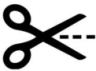 Recife,_____/_____/_____.Recife,_____/_____/_____.Assinatura do(a) candidato(a)Assinatura do(a) candidato(a)Assinatura do(a) candidato(a)Assinatura do(a) candidato(a)Assinatura do(a) candidato(a)Assinatura do(a) candidato(a)COMPROVANTE DE INSCRIÇÃOCOMPROVANTE DE INSCRIÇÃOCOMPROVANTE DE INSCRIÇÃOCOMPROVANTE DE INSCRIÇÃOCOMPROVANTE DE INSCRIÇÃOCOMPROVANTE DE INSCRIÇÃOCOMPROVANTE DE INSCRIÇÃOCOMPROVANTE DE INSCRIÇÃOCOMPROVANTE DE INSCRIÇÃONome CompletoNome CompletoNome CompletoNome CompletoNome CompletoNome CompletoNome CompletoNome CompletoNome CompletoCurso: (   ) Mestrado   (   ) DoutoradoCurso: (   ) Mestrado   (   ) DoutoradoÁrea de Concentração:(  )  Geotecnia(   ) Tecnologia Ambiental e Recursos Hídricos, com ênfase em Recursos Hídricos (   ) Tecnologia Ambiental e Recursos Hídricos, com ênfase em Tecnologia Ambiental(   ) Simulação e Gerenciamento de Reservatórios de Petróleo(   ) Estruturas(   ) Estruturas, com ênfase em Construção Civil(   ) Transportes e Gestão das Infraestruturas UrbanasÁrea de Concentração:(  )  Geotecnia(   ) Tecnologia Ambiental e Recursos Hídricos, com ênfase em Recursos Hídricos (   ) Tecnologia Ambiental e Recursos Hídricos, com ênfase em Tecnologia Ambiental(   ) Simulação e Gerenciamento de Reservatórios de Petróleo(   ) Estruturas(   ) Estruturas, com ênfase em Construção Civil(   ) Transportes e Gestão das Infraestruturas UrbanasÁrea de Concentração:(  )  Geotecnia(   ) Tecnologia Ambiental e Recursos Hídricos, com ênfase em Recursos Hídricos (   ) Tecnologia Ambiental e Recursos Hídricos, com ênfase em Tecnologia Ambiental(   ) Simulação e Gerenciamento de Reservatórios de Petróleo(   ) Estruturas(   ) Estruturas, com ênfase em Construção Civil(   ) Transportes e Gestão das Infraestruturas UrbanasÁrea de Concentração:(  )  Geotecnia(   ) Tecnologia Ambiental e Recursos Hídricos, com ênfase em Recursos Hídricos (   ) Tecnologia Ambiental e Recursos Hídricos, com ênfase em Tecnologia Ambiental(   ) Simulação e Gerenciamento de Reservatórios de Petróleo(   ) Estruturas(   ) Estruturas, com ênfase em Construção Civil(   ) Transportes e Gestão das Infraestruturas UrbanasÁrea de Concentração:(  )  Geotecnia(   ) Tecnologia Ambiental e Recursos Hídricos, com ênfase em Recursos Hídricos (   ) Tecnologia Ambiental e Recursos Hídricos, com ênfase em Tecnologia Ambiental(   ) Simulação e Gerenciamento de Reservatórios de Petróleo(   ) Estruturas(   ) Estruturas, com ênfase em Construção Civil(   ) Transportes e Gestão das Infraestruturas UrbanasÁrea de Concentração:(  )  Geotecnia(   ) Tecnologia Ambiental e Recursos Hídricos, com ênfase em Recursos Hídricos (   ) Tecnologia Ambiental e Recursos Hídricos, com ênfase em Tecnologia Ambiental(   ) Simulação e Gerenciamento de Reservatórios de Petróleo(   ) Estruturas(   ) Estruturas, com ênfase em Construção Civil(   ) Transportes e Gestão das Infraestruturas UrbanasÁrea de Concentração:(  )  Geotecnia(   ) Tecnologia Ambiental e Recursos Hídricos, com ênfase em Recursos Hídricos (   ) Tecnologia Ambiental e Recursos Hídricos, com ênfase em Tecnologia Ambiental(   ) Simulação e Gerenciamento de Reservatórios de Petróleo(   ) Estruturas(   ) Estruturas, com ênfase em Construção Civil(   ) Transportes e Gestão das Infraestruturas UrbanasRecebi o envelope lacrado contendo a documentação referente à inscrição na seleção para ingresso no Programa de Pós-Graduação em Engenharia Civil, não havendo conferência acerca da documentação, sendo de total responsabilidade do candidato o conteúdo dos envelopes.Recebi o envelope lacrado contendo a documentação referente à inscrição na seleção para ingresso no Programa de Pós-Graduação em Engenharia Civil, não havendo conferência acerca da documentação, sendo de total responsabilidade do candidato o conteúdo dos envelopes.Recebi o envelope lacrado contendo a documentação referente à inscrição na seleção para ingresso no Programa de Pós-Graduação em Engenharia Civil, não havendo conferência acerca da documentação, sendo de total responsabilidade do candidato o conteúdo dos envelopes.Recebi o envelope lacrado contendo a documentação referente à inscrição na seleção para ingresso no Programa de Pós-Graduação em Engenharia Civil, não havendo conferência acerca da documentação, sendo de total responsabilidade do candidato o conteúdo dos envelopes.Recebi o envelope lacrado contendo a documentação referente à inscrição na seleção para ingresso no Programa de Pós-Graduação em Engenharia Civil, não havendo conferência acerca da documentação, sendo de total responsabilidade do candidato o conteúdo dos envelopes.Recebi o envelope lacrado contendo a documentação referente à inscrição na seleção para ingresso no Programa de Pós-Graduação em Engenharia Civil, não havendo conferência acerca da documentação, sendo de total responsabilidade do candidato o conteúdo dos envelopes.Recebi o envelope lacrado contendo a documentação referente à inscrição na seleção para ingresso no Programa de Pós-Graduação em Engenharia Civil, não havendo conferência acerca da documentação, sendo de total responsabilidade do candidato o conteúdo dos envelopes.Recebi o envelope lacrado contendo a documentação referente à inscrição na seleção para ingresso no Programa de Pós-Graduação em Engenharia Civil, não havendo conferência acerca da documentação, sendo de total responsabilidade do candidato o conteúdo dos envelopes.Recebi o envelope lacrado contendo a documentação referente à inscrição na seleção para ingresso no Programa de Pós-Graduação em Engenharia Civil, não havendo conferência acerca da documentação, sendo de total responsabilidade do candidato o conteúdo dos envelopes.Data:Recife, _____ de ____________ de _______.Data:Recife, _____ de ____________ de _______.Data:Recife, _____ de ____________ de _______.Data:Recife, _____ de ____________ de _______.Data:Recife, _____ de ____________ de _______.Assinatura do(a) servidor(a):Assinatura do(a) servidor(a):Assinatura do(a) servidor(a):Assinatura do(a) servidor(a):ATIVIDADE (o candidato deve indicar período, local, função e atividades desenvolvidas).PONTUAÇÃO POR ITEMPONTUAÇÃO MÁXIMAPONTUAÇÃO TOTALEstágio de graduação no exterior (Programa Ciência sem Fronteiras, Brafitec ou similar) por, no mínimo, 6 meses5,0 por semestre10,0Intercambio acadêmico em outra IES por, no mínimo, 6 meses3,0 por semestre6,0Especialização com, no mínimo, 360 horas na área de concentração pretendida no Programa.10,0 por especialização10,0Cursos de língua inglesa (MTELP, TOEIC, TOEFL paper, TOEFL IBT, ITP, IELTS e Cambridge PET). Os escores mínimos exigidos em cada teste são: MTELP (escore mínimo 46 pontos); TOEIC (escore mínimo 550 pontos); TOEFL paper (escore mínimo 470 pontos); TOEFL IBT (escore mínimo 52 pontos); TOEFL ITP (escore mínimo 480 pontos); IELTS (escore mínimo 5 pontos); e Cambridge PET (escore mínimo 60 pontos).6,0 por curso com pontuação mínima comprovada6,0TotalTotalTotalATIVIDADE (o candidato deve indicar período, local, função e atividades desenvolvidas).PONTUAÇÃO POR SEMESTREPONTUAÇÃO MÁXIMAPONTUAÇÃO TOTALMagistério em nível superior na área de concentração.5,0 por semestre10,0Magistério em nível superior em áreas afins.2,5 por semestre5,0Estágio voluntário ou remunerado na área de concentração, mínimo 120 horas2,5 por semestre7,5Atuação Profissional em nível superior na área de concentração.2,0 por semestre6,0Atuação Profissional em nível superior em áreas afins1,0 por semestre3,0Outras atividades (técnico em pesquisa, consultor, assistente de laboratório etc.)1,0 por semestre5,0TotalTotalTotalATIVIDADE (o candidato deve indicar período, local, função e atividades desenvolvidas).PONTUAÇÃO POR SEMESTREPONTUAÇÃO MÁXIMAPONTUAÇÃO TOTALAtividade de Iniciação Científica/Extensão ou similar na área de concentração por, no mínimo, 6 meses2,5 por semestre10,0Atividade de Iniciação Científica/Extensão ou similar em áreas afins por, no mínimo, 6 meses1,5 por semestre5,0Participação em projeto de pesquisa na área de concentração aprovado por instâncias pertinentes como graduado por, no mínimo, 6 meses2,5 por semestre10,0Participação em projeto de pesquisa em áreas afins aprovado por instâncias pertinentes como graduado por, no mínimo, 6 meses1,5 por semestre5,0Participação em projeto de extensão na área de concentração aprovado por instâncias pertinentes como graduado por, no mínimo, 6 meses2,0 por semestre10,0Participação em projeto de extensão em áreas afins aprovado por instâncias pertinentes como graduado por, no mínimo, 6 meses1,0 por semestre5,0TotalTotalTotalTRABALHO PRODUZIDO (o candidato deve comprovar periódico/evento, local, título, autores e número de páginas).PONTUAÇÃO POR PRODUÇÃOPONTUAÇÃO MÁXIMAPONTUAÇÃO TOTALAutoria de trabalhos/resumos em congressos de alunos de iniciação científica ou similar2,5 por publicação5,0Apresentação de trabalhos/resumos em congressos profissionais regionais2,0 por publicação4,0Apresentação de trabalhos/resumos em congressos nacionais4,0 por publicação8,0Publicação de trabalhos completos em anais de congresso nacional4,0 por publicação8,0Apresentação de trabalhos/resumos em congressos internacionais5,0 por publicação10,0Publicação de trabalhos completos em anais de congresso internacional5,0 por publicação10,0Autoria em revista nacional/internacional inclusa no Qualis/CAPES na área de Engenharias I (A1 ou A2)10,0 por publicação10,0Autoria em revista nacional/internacional inclusa no Qualis/CAPES na área de Engenharias I (B1 e B2)8,0 por publicação10,0Autoria em revista nacional/internacional inclusa no Qualis/CAPES na área de Engenharias I (B3 a B5)2,0 por publicação10,0Autoria em revista nacional/internacional não inclusa no Qualis/CAPES na área de Engenharias I (no máximo, 5 artigos)1,0 por publicação5,0Autoria de, no máximo, dois capítulos de livros na área de Engenharias I com corpo editorial1,0 por capítulo2,0Autoria de Trabalho de Conclusão de Curso (TCC) na área de concentração pretendida no Programa2,5 por TCC2,5Prêmios científicos2,5 por prêmio5,0TotalTotalTotalUNIVERSIDADE FEDERAL DE PERNAMBUCO - UFPECENTRO DE TECNOLOGIA E GEOCIÊNCIASPROGRAMA DE PÓS–GRADUAÇÃO EM ENGENHARIA CIVILTelefone: (81) 2126-8977  Fax: (81) 2126-8219    www.poscivil.ufpe.brETAPAS DO CONCURSO AO MESTRADODATASHORÁRIOInscrição22/06/2017 até 30/06/201710 às 12h e das 13h30 às 15h30Etapa 1 – Prova de Conhecimentos03/07/2017Conforme calendário do PPGECDivulgação do Resultado da Etapa 110/07/201717hPrazo Recursal – Etapa 111, 12 e 13/07/201710 às 12h e das 13h30 às 15h30Etapa 2 - Avaliação do Currículo Lattes e do Histórico Escolar da Graduação14/07/201709 às 17hDivulgação do Resultado da Etapa 217/07/201717hPrazo Recursal – Etapa 218, 19 e 20/07/201710 às 12h e das 13h30 às 15h30Resultado Final21/07/201717hMatrícula08/2017, conforme calendário de Matrículas no SIG@ Pós-Início das Aulas 08/2017-ETAPAS DO CONCURSO AO MESTRADODATASHORÁRIOInscrição22/06/2017 até 07/07/201710 às 12h e das 13h30 às 15h30Etapa 1 – Prova de Conhecimentos-Conforme calendário do PPGECDivulgação do Resultado da Etapa 1-17hPrazo Recursal – Etapa 1-10 às 12h e das 13h30 às 15h30Etapa 2 - Avaliação do Currículo Lattes e do Histórico Escolar da Graduação12/07/201709 às 17hDivulgação do Resultado da Etapa 221/07/201717hPrazo Recursal – Etapa 224, 25 e 26/07/201710 às 12h e das 13h30 às 15h30Resultado Final27/07/201717hMatrícula08/2017, conforme calendário de Matrículas no SIG@ Pós-Início das Aulas 08/2017-ETAPAS DO CONCURSO AO DOUTORADODATASHORÁRIOInscrição22/06/2017 até 30/06/201710 às 12h e das 13h30 às 15h30Etapa 1 – Apresentação e Defesa de Anteprojeto de Tese03/07/2017 até 06/07/201709 às 17hDivulgação do Resultado da Etapa 110/07/201717hPrazo Recursal – Etapa 111, 12 e 13/07/201710 às 12h e das 13h30 às 15h30Etapa 2 – Avaliação do Currículo Lattes, do Histórico Escolar da Graduação e do Mestrado e Anteprojeto de Tese14/07/201709 às 17hDivulgação do Resultado da Etapa 217/07/201717hPrazo Recursal – Etapa 218, 19 e 20/07/201710 às 12h e das 13h30 às 15h30Resultado Final21/07/201717hMatrícula08/2017, conforme calendário de Matrículas no SIG@ Pós-Início das Aulas 08/2017-ETAPAS DO CONCURSO AO DOUTORADODATASHORÁRIOInscrição22/06/2017 até 07/07/201710 às 12h e das 13h30 às 15h30Etapa 1 – Apresentação e Defesa de Anteprojeto de Tese-09 às 17hDivulgação do Resultado da Etapa 1-17hPrazo Recursal – Etapa 1-10 às 12h e das 13h30 às 15h30Etapa 2 – Avaliação do Currículo Lattes e do Histórico Escolar da Graduação e do Mestrado12/07/201709 às 17hDivulgação do Resultado da Etapa 221/07/201717hPrazo Recursal – Etapa 224, 25 e 26/07/201710 às 12h e das 13h30 às 15h30Resultado Final27/07/201717hMatrícula08/2017, conforme calendário de Matrículas no SIG@ Pós-Início das Aulas 08/2017-ÁREA DE CONCENTRAÇÃOVAGASSimulação e Gerenciamento de Reservatórios de Petróleo04Tecnologia Ambiental e Recursos Hídricos, com ênfase em Recursos Hídricos05Tecnologia Ambiental e Recursos Hídricos, com ênfase em Tecnologia Ambiental02Vaga institucional (Res. 01/2011- CCEPE), condicionada à aprovação na seleção01ÁREA DE CONCENTRAÇÃOVAGASEstruturas, com ênfase em Construção Civil03Geotecnia08Simulação e Gerenciamento de Reservatórios de Petróleo05Tecnologia Ambiental e Recursos Hídricos, com ênfase em Recursos Hídricos04Tecnologia Ambiental e Recursos Hídricos, com ênfase em Tecnologia Ambiental(Projetos de Tese: 1 (uma) vaga para Gestão Ambiental; 01 (uma) vaga para Tratamento Biológico de Efluente Têxtil; e 01 (uma) vaga para Tratamento Anaeróbio de Esgoto Doméstico).03Vaga institucional (Res. 01/2011- CCEPE), condicionada à aprovação na seleção01